Roebanen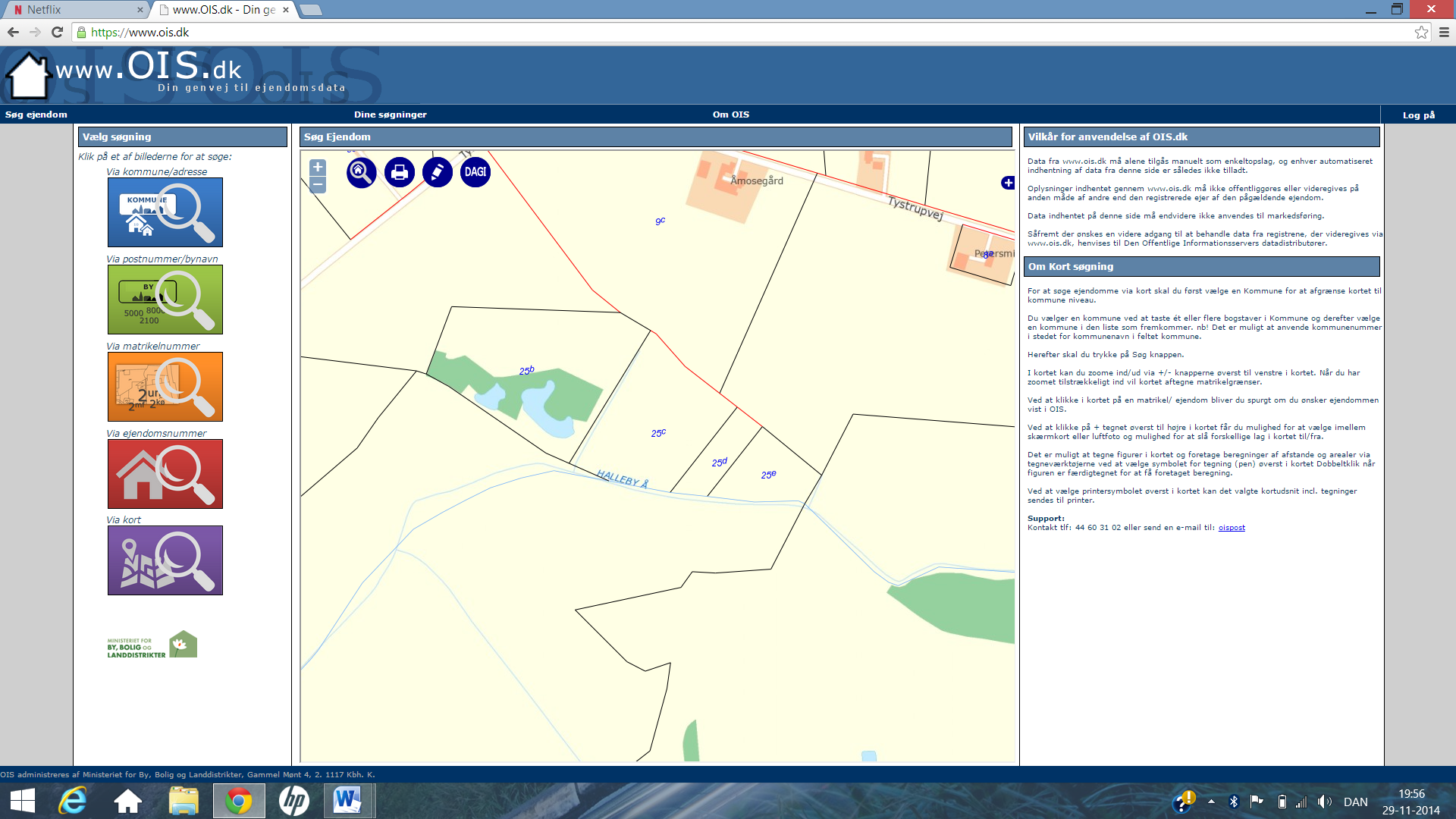 Matrikel nr		Sted			Ejer							Aftale		Besøg															2015	2016	2017	2018	201925c			Roebanen		Hans Christian Sørensen				Ja			25d25e